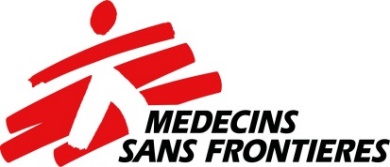 General Logistician CV for RecruitmentVersion June 2019Last name, First name: I certify that the information below is correct: SIGNATURE :DATE :How to fill out this form: This technical CV is used in the recruitment process to ensure that we have all relevant information needed to best consider your application. The idea is not to ‘copy and paste’ your CV, but to give us more detail about your experiences and your skills. Please emphasize your most recent experiences.Please note: MSF does not require experience in every area mentioned in order for your candidature to be successful. N/A :No experience or skills in this areaTheoretical knowledge of the activity: Theoretical knowledge of the area, but no practical experience.  Perform the  activity with support/guidance:Able to manage the activity, completely or partially, with some support and/or guidance.Independent management of activity:Able to independently manage the activity. Able to train others in the activity:Expert knowledge and skills of the activity enables you to train others. Knowledge/ExperienceN/ATheoretical knowledgePerform the activity with support/guidanceIndependent management of the ActivityAble to train others in the activityExplain how you acquired the skills and/or describe your experiences, in particular: the size, context and your role. Project and team management Direct manager of a teamProject and team management Project managementProject and team management Key tasks related to personnel management (recruitment, team building, performance review, conflict management…).Budget management Budget definitionBudget management Budget follow-upUse of Computer ApplicationsProfessional or personal use of information systems, computers, software, etc.Which applications? (Microsoft Office, ERP, GMAO, database software, etc.).Supply ManagementPartial or total implementation of a supply chainSupply ManagementPartial or total maintenance/management of an existing supply chainSupply ManagementStock management, purchasing, organization of transport, etc. Equipment  management and maintenanceIdentification, tracking and inventory of material and equipmentEquipment  management and maintenanceOrganization and tracking of material and equipment maintenanceBuilding maintenance and general services Office services, hospitality services (hotel, restaurant, events management, etc.)Building maintenance and general services Implementing and tracking building maintenanceEnergyEnergy needs estimateEnergy needs estimateEnergySizing and installation of an electrical distribution systemSizing and installation of an electrical distribution systemITInformation systems and network maintenanceTelecommunicationsFamiliarity and use of radio and telecommunication devicesFamiliarity and use of radio and telecommunication devicesTelecommunications Installation and maintenance of radio and telecommunications Installation and maintenance of radio and telecommunicationsDrinking Water SupplyDrinking water resources (drilling, source development, source protection, etc.)Drinking water resources (drilling, source development, source protection, etc.)Drinking Water SupplyWater distribution (water trucking, distribution network, distribution sites, etc.)Water distribution (water trucking, distribution network, distribution sites, etc.)Drinking Water SupplyDrinking water treatment.  Be precise about the treatment implemented and your roleDrinking water treatment.  Be precise about the treatment implemented and your roleWaste ManagementWaste segregation principalsBe precise in what context.Waste segregation principalsBe precise in what context.Waste ManagementTreatment methods based on origin of waste (ex: infectious waste)Treatment methods based on origin of waste (ex: infectious waste)Construction and RenovationConstruction skills and techniquesBe precise which and in what context Construction skills and techniquesBe precise which and in what context Construction and RenovationConstruction project managementBe precise on your exact role, size and type of project. Construction project managementBe precise on your exact role, size and type of project. 